План-конспект занятияпедагога дополнительного образования Симоновой Наталья ГеннадьевныОбъединение –коллектив современного танца «Силуэт»Программа - «Основы танца».Группа - 03-03. Дата проведения: - 28.02.2022.Время проведения: 18ч. 30 мин.Тема занятия: «Современный танец. Латиноамериканские танцы. Изучение простейших комбинаций».Цель занятия: формирование и развитие с помощью простейших комбинаций танца Латиноамериканских танцев координации движений, чувства ритма и танцевальности, Ход занятия.Вводная часть - разминка:- упражнения для головы: наклоны крестом, круговое вращение, повороты;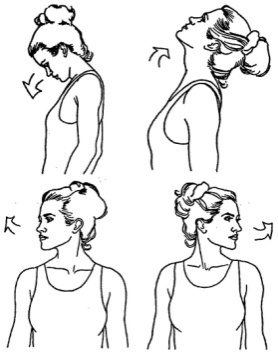 - упражнения для плеч: поднимание-опускание, вращение;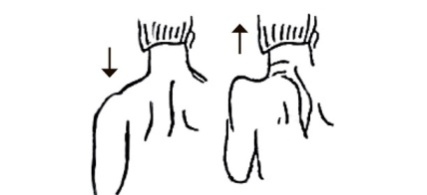 - упражнения для рук: вращение кистями, предплечьями, всей рукой;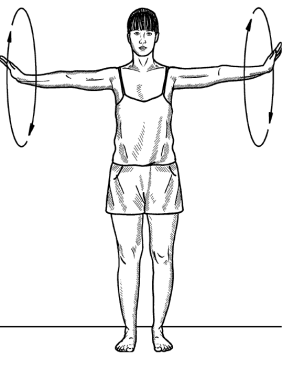 - упражнения для корпуса: наклоны вперед-назад, в сторону;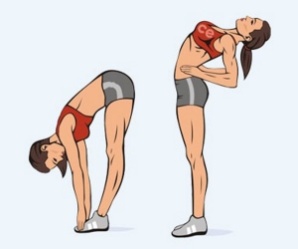 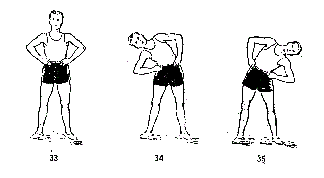 - упражнения для ног: «лошадки» на месте, перемещение с одной ноги на другую в приседе.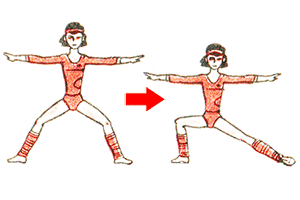 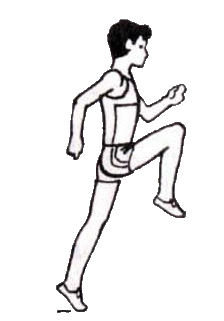 2.Основная часть.Латиноамериканские танцы.https://yandex.ru/video/preview/?text=%D0%9B%D0%B0%D1%82%D0%B8%D0%BD%D0%BE%D0%B0%D0%BC%D0%B5%D1%80%D0%B8%D0%BA%D0%B0%D0%BD%D1%81%D0%BA%D0%B8%D0%B5%20%D1%82%D0%B0%D0%BD%D1%86%D1%8B%2C%20%D0%BF%D1%80%D0%BE%D1%81%D1%82%D0%B5%D0%B9%D1%88%D0%B8%D0%B5%20%D0%BA%D0%BE%D0%BC%D0%B1%D0%B8%D0%BD%D0%B0%D1%86%D0%B8%D0%B8&path=wizard&parent-reqid=1645781113138989-17309274351419247345-vla1-5473-vla-l7-balancer-8080-BAL-4904&wiz_type=vital&filmId=11858846523304325702https://yandex.ru/video/preview/?text=%D0%9B%D0%B0%D1%82%D0%B8%D0%BD%D0%BE%D0%B0%D0%BC%D0%B5%D1%80%D0%B8%D0%BA%D0%B0%D0%BD%D1%81%D0%BA%D0%B8%D0%B5%20%D1%82%D0%B0%D0%BD%D1%86%D1%8B%2C%20%D0%BF%D1%80%D0%BE%D1%81%D1%82%D0%B5%D0%B9%D1%88%D0%B8%D0%B5%20%D0%BA%D0%BE%D0%BC%D0%B1%D0%B8%D0%BD%D0%B0%D1%86%D0%B8%D0%B8&path=wizard&parent-reqid=1645780384686629-8230696108145964788-vla1-5779-vla-l7-balancer-8080-BAL-8084&wiz_type=vital&filmId=4608605445161193140- Посмотрите внимательно видео и повторите. - Разучивайте движения в медленном темпе, пока не запомните. - Повторите несколько раз, увеличивая темп. Соблюдайте ритмический рисунок комбинации, делайте ее точно под музыку. Упражнения стретч-характера: шпагаты правый, левый, поперечный по 5 минут каждый.3. Заключительная часть:- расслабление лежа на спине.Домашнее задание: - повторение и закрепление комбинаций Латиноамериканских танцев и танцевальной постановки «Вместе».